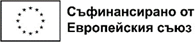 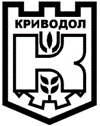 АВТОБИОГРАФИЯПодпис:Лична информацияИме[Лично, Бащино,Фамилно]Адрес[ул., №, гр./с., пощ. код, държава ]ТелефонФаксE-mailНационалностДата на раждане[ ден, месец, година ]Трудов стаж• Дати (от-до) [ Добавете отделен параграф за всяка длъжност, която сте заемали, като започнете с последната. ]• Име и адрес на работодателя• Заемана длъжност• Основни дейности и отговорностиОбразование и обучение• Дати (от-до)[Добавете отделен параграф за всеки курс, който сте завършили, като започнете с последния.]• Име и вид на обучаващата или образователната организация• Придобита образователно-квалификационна степен •Придобита специалностЛични умения и компетенцииПридобити в жизнения път или в професията, но не непременно удостоверени с официален документ или диплома.Лични умения и компетенцииПридобити в жизнения път или в професията, но не непременно удостоверени с официален документ или диплома.Лични умения и компетенцииПридобити в жизнения път или в професията, но не непременно удостоверени с официален документ или диплома.Майчин езикДруги езици[Език]• Умения за четене[Определете нива: отлично, добро, основно]• Умения за писане[Определете нива: отлично, добро, основно]• Умения за разговор[Определете нива: отлично, добро, основно]Социални умения и компетенцииРабота в екип, комуникация с хора и институции, работа в  мултикултура среда, и др.[ Опишете тези компетенции и посочете къде са придобити.]Организационни умения и компетенцииКоординация и управление на хора, проекти и бюджети в професионалната среда, на доброволни начала и др.[Опишете тези компетенции и посочете къде са придобити.]Технически умения и компетенцииРабота с компютри, със специфично оборудване, машини и др.[Опишете тези компетенции и посочете къде са придобити.]Други умения и компетенцииКомпетенции, които не са споменати по-горе.[Опишете тези компетенции и посочете къде са придобити.]Свидетелство за управление на МПСУЧАСТИЕ В ДРУГИ ПРОГРАМИ И ПРОЕКТИ/ЗАЕТОСТ ПО ТЯХДопълнителна информация[Тук включете всякаква допълнителна информация, която може да е уместна, напр. лица за контакти, препоръки и др.]